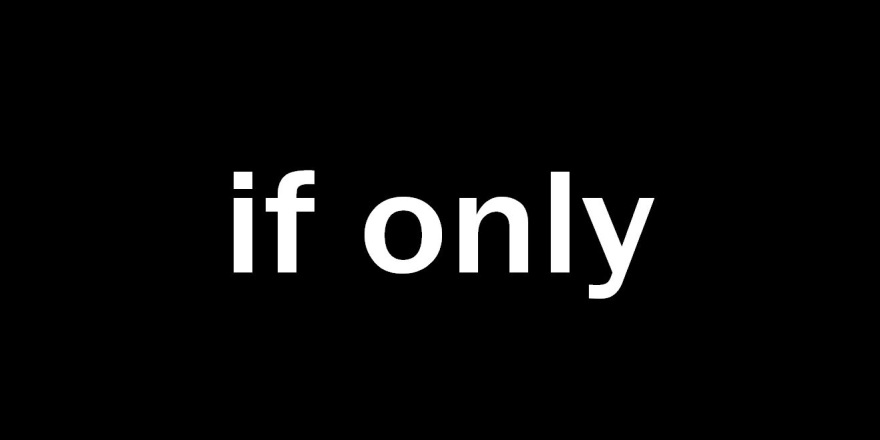 John 11Truth #1Jesus meets us where we are and understands usTruth #2He loves us too much to leave us stuck therePowerful Steps to Move ForwardRoll the stone aside
Don’t be Stuck in your “If Onlys”, excuses and objectionsCome out
Choose to truly LiveUnwrap him & let him go
Live Free according to God’s WordHonolulu Assembly of God  March 21, 2021  Shirley Ashpole